Отчёт по вожатской практикестудентов III курса факультета башкирской филологии  (июнь 2017 г.)В июне 2017 года студенты проходила летнюю педагогическую практику в ООО ДОЛ «Звёздочка» (г. Ишимбай) в качестве вожатых. В первую смену с 4 июня по 24 июня 2017г. дети были распределены по 4 отрядам  (18-20 человек).Руководитель: Матвеев В.В.Зам. руководителя по ВР: Низамов А.Ф.Старшая вожатая: Щербакова Ю.Н. 3 июня было заселение вожатых, где  они познакомились администрацией, с территорией лагеря и основными правилами. Было проведено распределение по отрядам. Заселение детей состоялось 4 июня. Цели:организовать безопасный и интересный досуг детей на время летнего отдыха;способствовать развитию личности каждого ребенка;воспитать в детях грамотное отношение к своему здоровью.Задачи:создать ситуацию развития личности каждого ребенка;содействовать развитию личности;предоставить возможность активно отдохнуть;сформировать навыки ухода за своим здоровьем.Цели и задачи практики  студентами были достигнуты. Студенты четко распределили между собой обязанности, работали активно, в срок  и качественно проводили все запланированные мероприятия, своевременно  заполняли отчетную документацию. Студентам удалось установить доброжелательные отношения с детьми и педагогическим коллективом лагеря.  Практиканты получили высокие оценки и положительные отзывы администрации.Казакбаева РамиляВ нашем отряде  III работали 3-е вожатых (Казакбаева Рамиля, Базгутдинова Римма, Мухаметова Гульнара.). На день заезда в отряде числилось 20 человек (9 девочек и 11 мальчиков). Возраст детей 7-9 лет.Название нашего отряда: «Лесные стражи»Наш девиз: «Мы лес охраняем, Мы лес защищаем, И лес обижать никого не пускаем!». В качестве вожатой в летнем лагере я работала впервые. Трудности, конечно, возникали. Это, во-первых, знакомство и налаживание контакта не только с детьми, но и их родителями; во-вторых, нужно было быстро находить выходы из сложных ситуаций. А в целом, работать вожатой мне понравилось. Меня порадовало то, что дети сами активно включались в деятельность, их не нужно было что-то заставлять делать.            В течение первой недели ребята налаживали взаимоотношения, узнавали друг о друге через игры, состязания. Особенно эффективна была наша первая игра - знакомство, где каждый рассказывал о себе с точки зрения, что я этим качеством не похож на других, этих умений нет ни у кого из присутствующих. Так сразу определились: самые застенчивые, как, например, Милана (она постоянно пряталась за спинами ребят), Дарья  рассказывала о гимнастике, куда она ходила на протяжении 2-х лет. После ее рассказа многие девочки были заинтересованы и просили ее научить некоторым движениям, трое ребят учатся вместе в одной школе (Михаил, Радмир, Динар)  и т.д.            Любое спортивное мероприятие всеми воспринималось всегда положительно. Очень интересной и захватывающей оказалась игра в «Перестрелки». А соревнования между соседними лагерями ДОЛ «Дружба», ДОЛ «Радуга» сплотили наш отряд.                                                                                                                                       	Во многих конкурсах наш отряд занимал первые места: «Добро пожаловать» (3-й день, конкурс-презентация каждого отряда, визитка), «Чистая планета» (8-й день, конкурс рисунков на асфальте,) «Мисс лагеря» (13-й день, девочка с нашего отряда Дарья  Марьинская заняла I место), «Вторая жизнь упаковки»  (экологическая выставка, поделки из бутылок, фантиков). А также за чистоту территории и корпуса неоднократно вручали переходящий талисман «Звёздочка», чему мы были очень рады.                        	Общелагерная пенная вечеринка, квест под названием «Миссия невыполнима», фестиваль красок, «Лазертаг» привели ребят в восторг.   	За время педагогической практики я провела 2 общелагерных мероприятий: «В гостях у сказки», «Большая разница». Моей задачей было написать сценарий и одновременно подготовить свой отряд к конкурсу. Римма и Гульнара активно помогали.  После того, как я провела мероприятия  результаты моей  работы были проанализированы старшей вожатой Юлией Николаевной, она отметила  хороший уровень  подготовки и проведения мероприятий. Методическая помощь со стороны администрации лагеря и педагогов присутствовала.Также проводились отрядные мероприятия, например, «Умелые ручки». Я поделила ребят на 2 команды. Они должны были собрать топиарий из пластилина, ниток, бисера, деревянной палки и стакана. На мой взгляд ребята справились на отлично. Хотела показать, как совместная коллективная работа может привести к отличному завершению.Взаимоотношения с персоналом лагеря были дружелюбным. Каждый вечер перед отбоем в корпуса приходила администрация в лице старшего вожатого и заместителя директора лагеря.Я считаю, что летняя вожатская практика - это полезный и необходимый этап обучения. Для меня, в первую очередь, это общение с детьми. Раньше я полагала, что работать с детьми  трудно. Практика показала, как я ошибалась. Работа с ними интересна и познавательна. Я стала уверенней себя чувствовать в разговоре с детьми, научилась придумывать и четко разрабатывать мероприятия за короткие сроки, находить оптимальные варианты выхода из сложных ситуаций.  Очень запомнился прощальный костер. Все отряды пели лагерные песни, вожатые наслаждались последними минутами вечера. Наверное, это и есть смысл летней практики: реализовать свои способности, обрести друзей и общаться с детьми. Думаю, с поставленными на смену целями и задачами я справилась. Руководители практики Нуриханова Н.К. и Аминов Т.М.  активно проводили с нами консультации, оказывали методическую помощь, направляли нашу практическую работу, посещали мероприятия, проводили беседу с детьми и администрацией лагеря. 	Исхакова РаиляЛагерь «Звездочка» для тех, кто находится в постоянном движении и для тех, кто не знает, куда деть свою неиссякаемую энергию. Ежедневные занятия позволяют детям раскрывать новые стороны своего характера. Они учатся общаться со своими сверстниками и взаимодействовать с ними. Каждый день ребята проводили в движении. Постоянные игры и конкурсы не позволяли им скучать даже в холодные, дождливые дни.  В вечернее время проводятся вечера кино или танцев. Каждый ребенок имеет полное право выбирать тот вид деятельности, который ему приходится больше по душе. За детьми наблюдают вожатые, педагоги и медики. Лучшие повара готовят для ребят только здоровую и питательную пищу. Каждый день детей ждет различное меню. Жилье предоставляется в виде корпусов с комнатами. С напарником, с Исламом Камиливечем быстро нашли общий язык и с первого же дня взялись за такое ответственное дело. В нашем отряде всего было 18 детей. Быть вожатым – это круто, однако тяжело. Одновременно мы были и родителями, и психологами, и медиками, и танцорами, и певцами, и артистами, и спортсменами, и еще много кто, ведь именно мы были примерами для всех детей в лагере. Яркая и веселая  жизнь в лагере зависит именно от вожатых, от уровня сплоченности и взаимодействия не только детей, но и от тех, кто заменяет все эти дни детям родителей.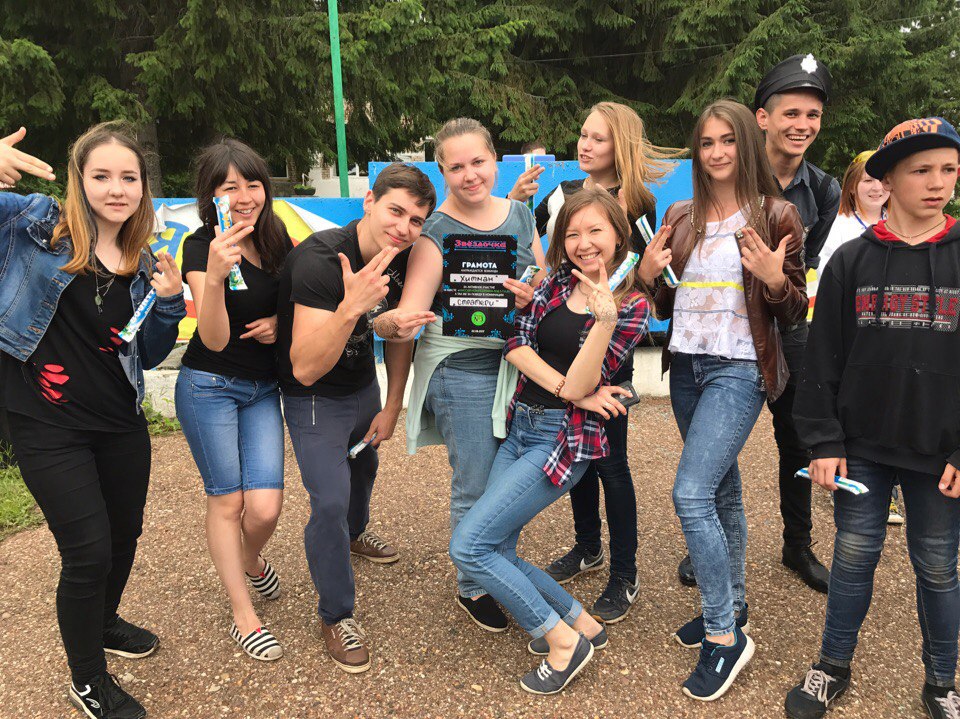 Квест вожатых (1 место заняли)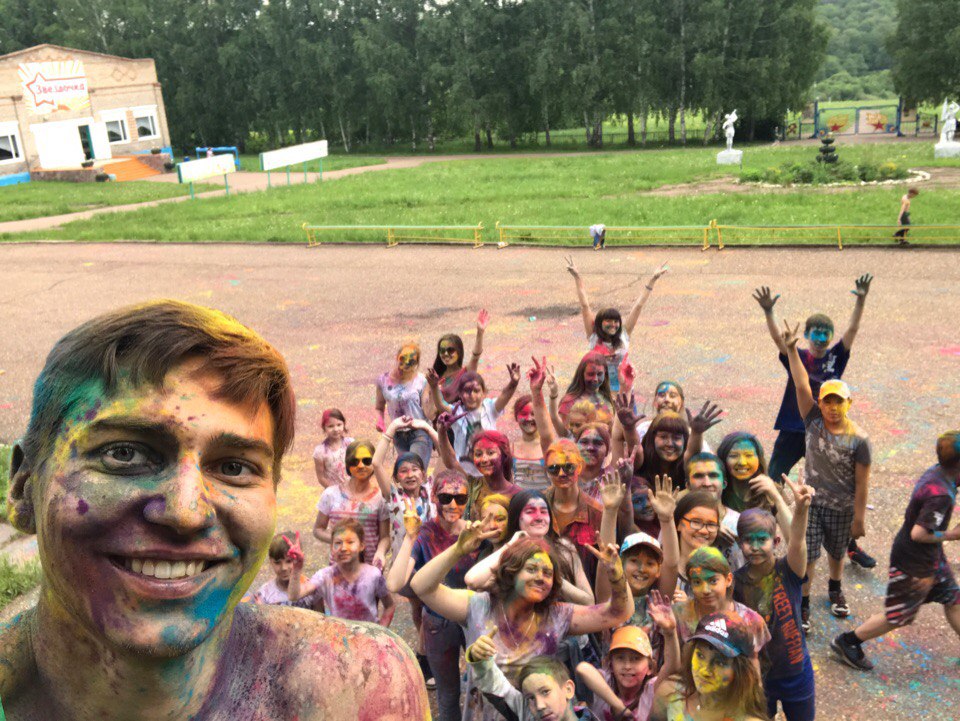 Фестиваль красок холи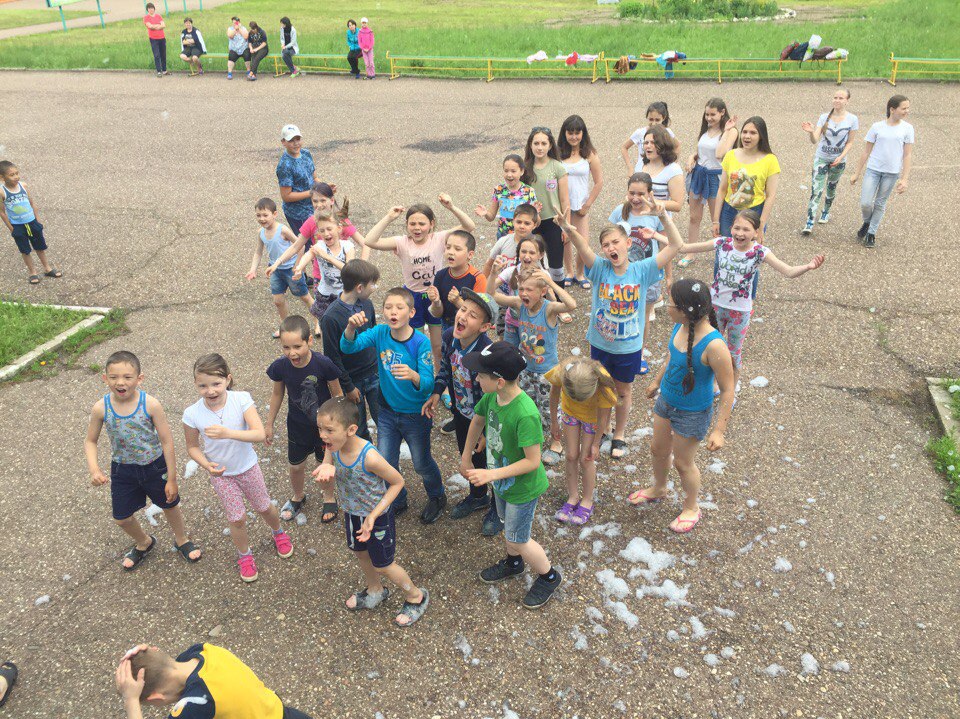 Пенная вечеринка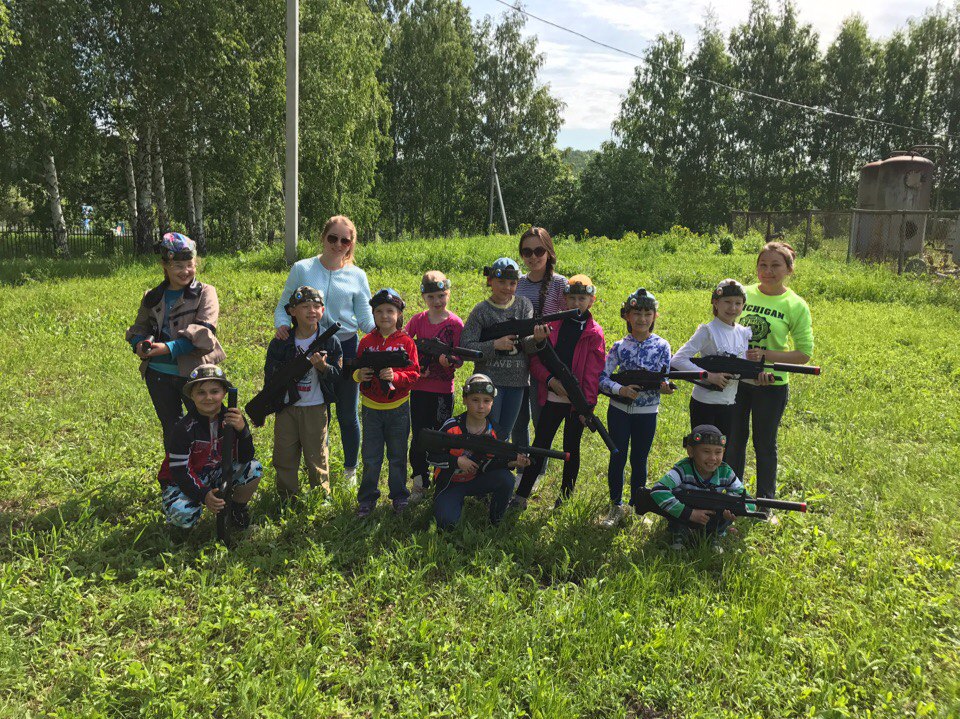 Игра в «Лазертаг» (отряд III)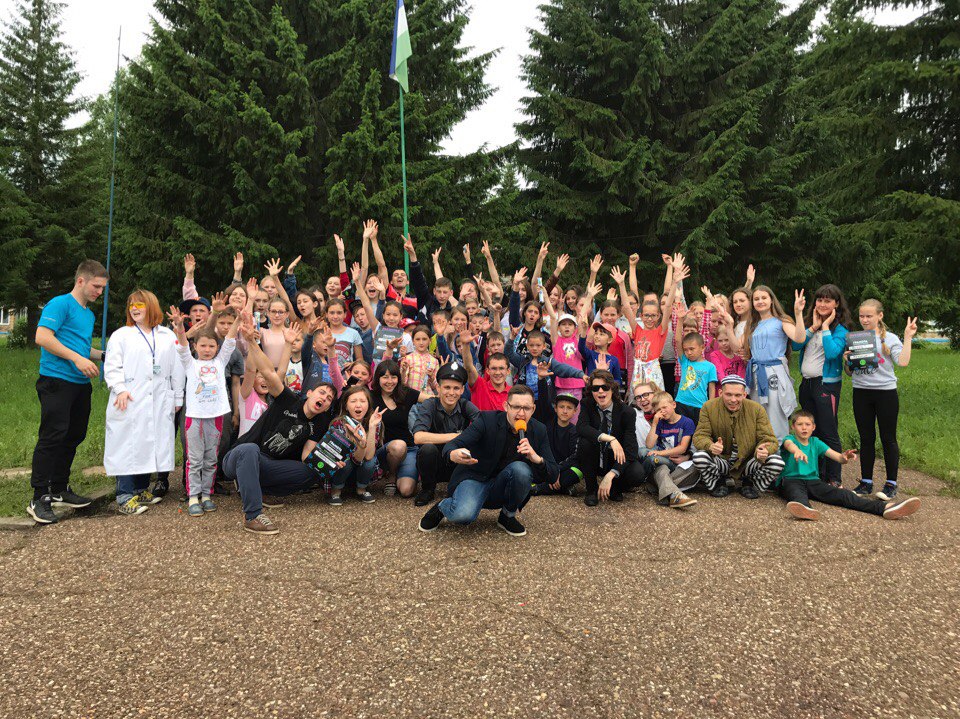 Квест «Миссия не выполнима. КОД S.T.A.R.S.»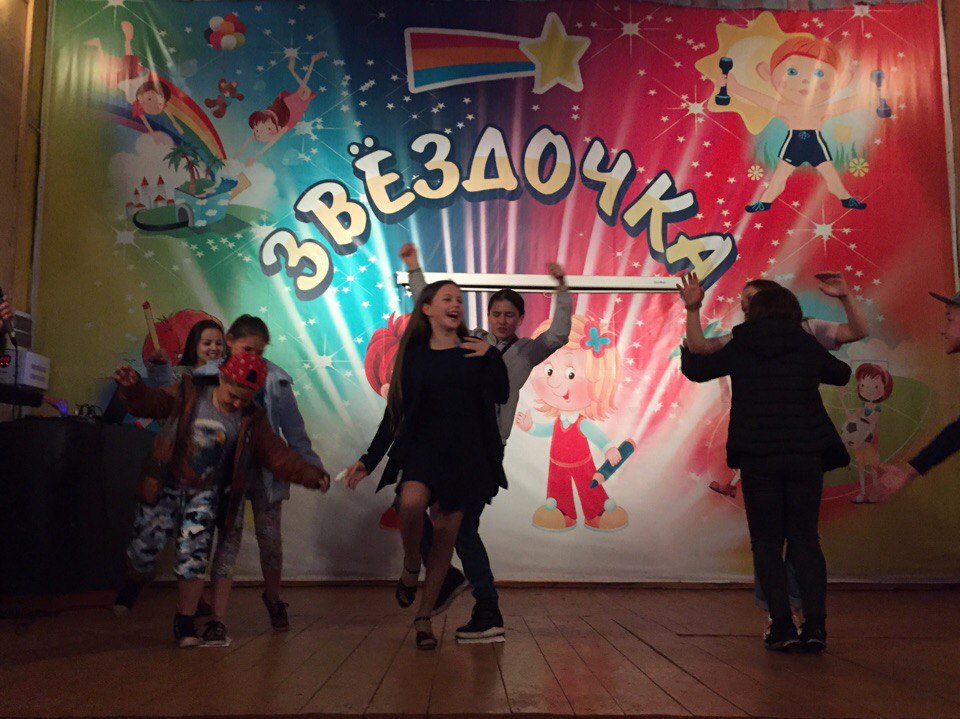 Игры и конкурсы 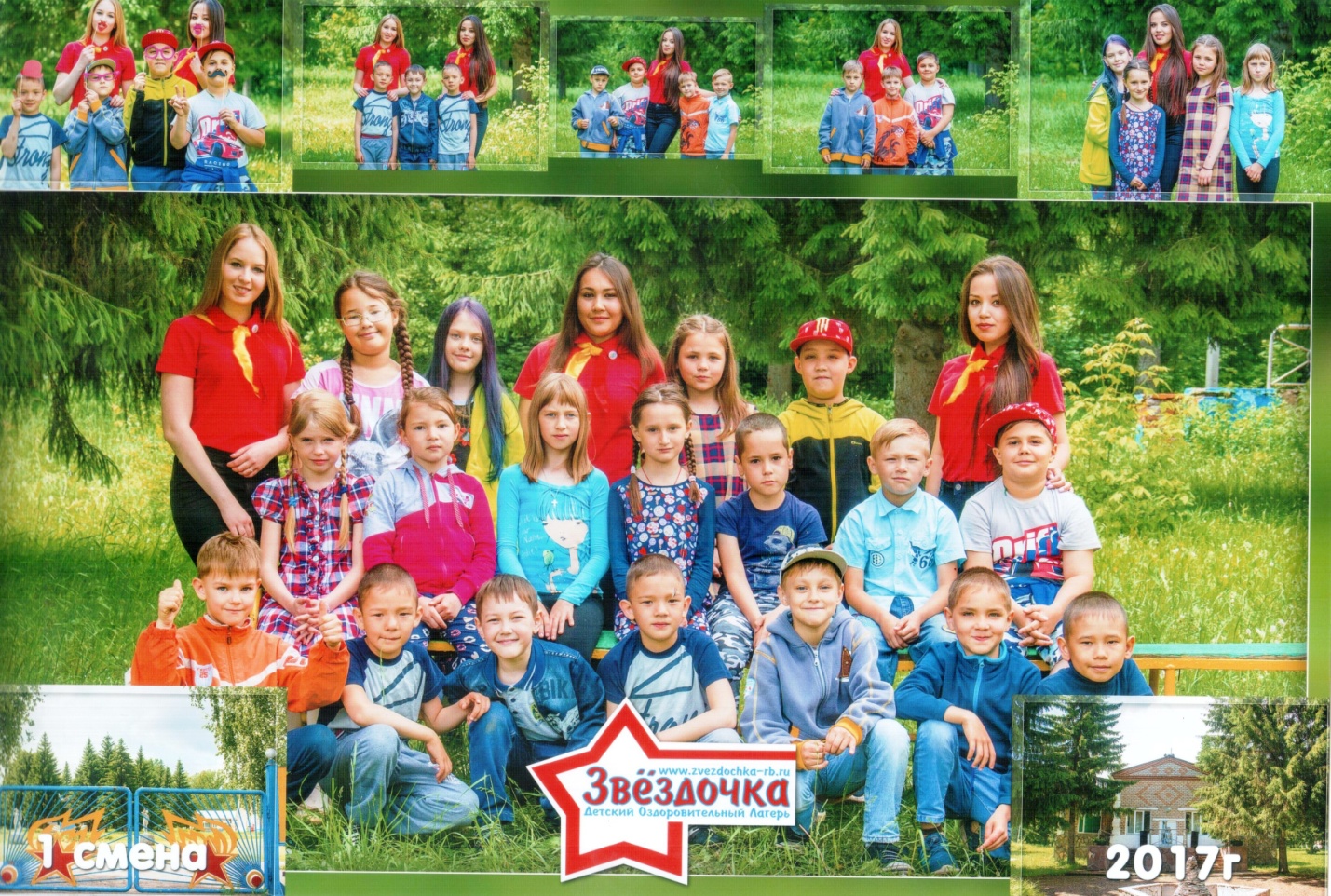 Фотография на памятьОтчет подготовили: Казакбаева Рамиля, Исхакова Раиля, студентки БГПУ им.М. Акмуллы факультета башкирской филологии 3 курса и руководители практики: Нуриханова Н.К., к.п.н., доцент кафедры педагогики, Аминов Т.М., д.п.н., доцент кафедры педагогики.